2026 Japan Holidays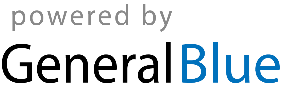 2026 - Japan Calendar2026 - Japan Calendar2026 - Japan Calendar2026 - Japan Calendar2026 - Japan Calendar2026 - Japan Calendar2026 - Japan Calendar2026 - Japan Calendar2026 - Japan Calendar2026 - Japan Calendar2026 - Japan Calendar2026 - Japan Calendar2026 - Japan Calendar2026 - Japan Calendar2026 - Japan Calendar2026 - Japan Calendar2026 - Japan Calendar2026 - Japan Calendar2026 - Japan Calendar2026 - Japan Calendar2026 - Japan Calendar2026 - Japan Calendar2026 - Japan CalendarJanuaryJanuaryJanuaryJanuaryJanuaryJanuaryJanuaryFebruaryFebruaryFebruaryFebruaryFebruaryFebruaryFebruaryMarchMarchMarchMarchMarchMarchMarchSuMoTuWeThFrSaSuMoTuWeThFrSaSuMoTuWeThFrSa123123456712345674567891089101112131489101112131411121314151617151617181920211516171819202118192021222324222324252627282223242526272825262728293031293031AprilAprilAprilAprilAprilAprilAprilMayMayMayMayMayMayMayJuneJuneJuneJuneJuneJuneJuneSuMoTuWeThFrSaSuMoTuWeThFrSaSuMoTuWeThFrSa12341212345656789101134567897891011121312131415161718101112131415161415161718192019202122232425171819202122232122232425262726272829302425262728293028293031JulyJulyJulyJulyJulyJulyJulyAugustAugustAugustAugustAugustAugustAugustSeptemberSeptemberSeptemberSeptemberSeptemberSeptemberSeptemberSuMoTuWeThFrSaSuMoTuWeThFrSaSuMoTuWeThFrSa1234112345567891011234567867891011121213141516171891011121314151314151617181919202122232425161718192021222021222324252626272829303123242526272829272829303031OctoberOctoberOctoberOctoberOctoberOctoberOctoberNovemberNovemberNovemberNovemberNovemberNovemberNovemberDecemberDecemberDecemberDecemberDecemberDecemberDecemberSuMoTuWeThFrSaSuMoTuWeThFrSaSuMoTuWeThFrSa1231234567123454567891089101112131467891011121112131415161715161718192021131415161718191819202122232422232425262728202122232425262526272829303129302728293031Jan 1	New Year’s DayJan 2	January 2ndJan 3	January 3rdJan 12	Coming of Age DayFeb 11	Foundation DayFeb 23	Emperor’s BirthdayMar 20	Spring Equinox DayApr 29	Showa DayMay 3	Constitution DayMay 4	Greenery DayMay 5	Children’s DayMay 6	Constitution Day (substitute day)Jul 20	Marine DayAug 11	Mountain DaySep 21	Respect-for-the-Aged DaySep 22	Citizens’ HolidaySep 23	Autumnal Equinox DayOct 12	Sports DayNov 3	Culture DayNov 15	Seven-Five-Three FestivalNov 23	Labor Thanksgiving DayDec 25	Christmas DayDec 31	New Year’s Eve